ОБЩИЕ СВЕДЕНИЯ Учебная дисциплина «Разработка интернет-приложений» изучается в седьмом семестре.Курсовая работа не предусмотренаФорма промежуточной аттестации: зачет с оценкой Место учебной дисциплины в структуре ОПОПУчебная дисциплина Разработка интернет-приложений относится к части программы, формируемой участниками образовательных отношений.Основой для освоения дисциплины являются результаты обучения по предшествующим дисциплинам и практикам:Программирование;Программирование на языках высокого уровня;Информационные и коммуникационные технологии в профессиональной деятельности;Архитектура вычислительных машин и систем;Системное программное обеспечение;Базы данных.Результаты обучения по учебной дисциплине, используются при изучении следующих дисциплин и прохождения практик:Программный интерфейс;Разработка интерфейса автоматизированных логистических систем;Производственная практика. Преддипломная практика;Результаты освоения учебной дисциплины в дальнейшем будут использованы при прохождении производственной практики и выполнении выпускной квалификационной работы.ЦЕЛИ И ПЛАНИРУЕМЫЕ РЕЗУЛЬТАТЫ ОБУЧЕНИЯ ПО ДИСЦИПЛИНЕЦелями изучения дисциплины Разработка интернет-приложений являются: изучение теоретических основ архитектуры и базовых принципов информационно-коммуникационных и интернет технологий, методов, принципов и программных средств разработки веб-приложений, методов развертывания и продвижения веб-приложений и веб-сайтов;формирование навыков научно-теоретического подхода к решению задач профессиональной направленности и практического их использования в дальнейшей профессиональной деятельности;формирование у обучающихся компетенции, установленной образовательной программой в соответствии с ФГОС ВО по данной дисциплине.Результатом обучения по учебной дисциплине является овладение обучающимися знаниями, умениями, навыками и опытом деятельности, характеризующими процесс формирования компетенций и обеспечивающими достижение планируемых результатов освоения учебной дисциплины.Формируемые компетенции, индикаторы достижения компетенций, соотнесённые с планируемыми результатами обучения по дисциплине:СТРУКТУРА И СОДЕРЖАНИЕ УЧЕБНОЙ ДИСЦИПЛИНЫОбщая трудоёмкость учебной дисциплины по учебному плану составляет:Структура учебной дисциплины для обучающихся по видам занятий (очная форма обучения)Структура учебной дисциплины для обучающихся по разделам и темам дисциплины: (очная форма обучения)Краткое содержание учебной дисциплиныОрганизация самостоятельной работы обучающихсяСамостоятельная работа студента – обязательная часть образовательного процесса, направленная на развитие готовности к профессиональному и личностному самообразованию, на проектирование дальнейшего образовательного маршрута и профессиональной карьеры.Самостоятельная работа обучающихся по дисциплине организована как совокупность аудиторных и внеаудиторных занятий и работ, обеспечивающих успешное освоение дисциплины. Аудиторная самостоятельная работа обучающихся по дисциплине выполняется на учебных занятиях под руководством преподавателя и по его заданию. Аудиторная самостоятельная работа обучающихся входит в общий объем времени, отведенного учебным планом на аудиторную работу, и регламентируется расписанием учебных занятий. Внеаудиторная самостоятельная работа обучающихся – планируемая учебная, научно-исследовательская, практическая работа обучающихся, выполняемая во внеаудиторное время по заданию и при методическом руководстве преподавателя, но без его непосредственного участия, расписанием учебных занятий не регламентируется.Внеаудиторная самостоятельная работа обучающихся включает в себя:подготовку к лекциям, лабораторным занятиям, зачету;изучение учебных пособий;изучение разделов и тем, не выносимых на лекции;подготовку к выполнению лабораторных работ и отчетов по ним;подготовку рефератов;подготовку к промежуточной аттестации в течение семестра.Самостоятельная работа обучающихся с участием преподавателя в форме иной контактной работы предусматривает групповую и индивидуальную работу с обучающимися и включает в себя:проведение индивидуальных и групповых консультаций по отдельным темам и разделам дисциплины;консультации по организации самостоятельного изучения отдельных разделов и тем.Перечень разделов (тем), полностью или частично отнесенных на самостоятельное изучение с последующим контролем:Применение электронного обучения, дистанционных образовательных технологийРеализация программы учебной дисциплины с применением электронного обучения и дистанционных образовательных технологий регламентируется действующими локальными актами университета.В электронную образовательную среду перенесены отдельные виды учебной деятельности:ЭОР обеспечивают в соответствии с программой дисциплины: организацию самостоятельной работы обучающегося, включая контроль знаний обучающегося (самоконтроль, текущий контроль знаний и промежуточную аттестацию), методическое сопровождение и дополнительную информационную поддержку электронного обучения (дополнительные учебные и информационно-справочные материалы). РЕЗУЛЬТАТЫ ОБУЧЕНИЯ ПО ДИСЦИПЛИНЕ, КРИТЕРИИ ОЦЕНКИ УРОВНЯ СФОРМИРОВАННОСТИ КОМПЕТЕНЦИЙ, СИСТЕМА И ШКАЛА ОЦЕНИВАНИЯСоотнесение планируемых результатов обучения с уровнями сформированности компетенции.ОЦЕНОЧНЫЕ СРЕДСТВА ДЛЯ ТЕКУЩЕГО КОНТРОЛЯ УСПЕВАЕМОСТИ И ПРОМЕЖУТОЧНОЙ АТТЕСТАЦИИ, ВКЛЮЧАЯ САМОСТОЯТЕЛЬНУЮ РАБОТУ ОБУЧАЮЩИХСЯПри проведении контроля самостоятельной работы обучающихся, текущего контроля и промежуточной аттестации по учебной дисциплине Разработка интернет-приложений проверяется уровень сформированности у обучающихся компетенций и запланированных результатов обучения по дисциплине, указанных в разделе 2 настоящей программы.Формы текущего контроля успеваемости, примеры типовых заданий: Критерии, шкалы оценивания текущего контроля успеваемости:Промежуточная аттестация:Критерии, шкалы оценивания промежуточной аттестации учебной дисциплины:Система оценивания результатов текущего контроля и промежуточной аттестации.Оценка по дисциплине выставляется обучающемуся с учётом результатов текущего контроля и промежуточной аттестации. К зачету допускаются обучающиеся, имеющие по результатам текущей аттестации не менее 29 баллов.Полученный совокупный результат конвертируется в пятибалльную систему оценок в соответствии с таблицей:ОБРАЗОВАТЕЛЬНЫЕ ТЕХНОЛОГИИРеализация программы предусматривает использование в процессе обучения следующих образовательных технологий:проблемная лекция;проведение интерактивных лекций;поиск информации с использованием сети Интернет;дистанционные образовательные технологии;применение электронного обучения;использование на лекционных занятиях видеоматериалов и наглядных пособий;самостоятельная работа в системе компьютерного тестирования;ПРАКТИЧЕСКАЯ ПОДГОТОВКАПрактическая подготовка в рамках учебной дисциплины реализуется при проведении лабораторных работ и иных аналогичных видов учебной деятельности, предусматривающих участие обучающихся в выполнении отдельных элементов  работ, связанных с будущей профессиональной деятельностью. ОРГАНИЗАЦИЯ ОБРАЗОВАТЕЛЬНОГО ПРОЦЕССА ДЛЯ ЛИЦ С ОГРАНИЧЕННЫМИ ВОЗМОЖНОСТЯМИ ЗДОРОВЬЯПри обучении лиц с ограниченными возможностями здоровья и инвалидов используются подходы, способствующие созданию безбарьерной образовательной среды: технологии дифференциации и индивидуального обучения, применение соответствующих методик по работе с инвалидами, использование средств дистанционного общения, проведение дополнительных индивидуальных консультаций по изучаемым теоретическим вопросам и практическим занятиям, оказание помощи при подготовке к промежуточной аттестации.При необходимости рабочая программа дисциплины может быть адаптирована для обеспечения образовательного процесса лицам с ограниченными возможностями здоровья, в том числе для дистанционного обучения.Учебные и контрольно-измерительные материалы представляются в формах, доступных для изучения студентами с особыми образовательными потребностями с учетом нозологических групп инвалидов:Для подготовки к ответу на практическом занятии, студентам с ограниченными возможностями здоровья среднее время увеличивается по сравнению со средним временем подготовки обычного студента.Для студентов с инвалидностью или с ограниченными возможностями здоровья форма проведения текущей и промежуточной аттестации устанавливается с учетом индивидуальных психофизических особенностей (устно, письменно на бумаге, письменно на компьютере, в форме тестирования и т.п.). Промежуточная аттестация по дисциплине может проводиться в несколько этапов в форме рубежного контроля по завершению изучения отдельных тем дисциплины. При необходимости студенту предоставляется дополнительное время для подготовки ответа на зачете или экзамене.Для осуществления процедур текущего контроля успеваемости и промежуточной аттестации обучающихся создаются, при необходимости, фонды оценочных средств, адаптированные для лиц с ограниченными возможностями здоровья и позволяющие оценить достижение ими запланированных в основной образовательной программе результатов обучения и уровень сформированности всех компетенций, заявленных в образовательной программе.МАТЕРИАЛЬНО-ТЕХНИЧЕСКОЕ ОБЕСПЕЧЕНИЕ ДИСЦИПЛИНЫМатериально-техническое обеспечение дисциплины при обучении с использованием традиционных технологий обучения.Материально-техническое обеспечение учебной дисциплины при обучении с использованием электронного обучения и дистанционных образовательных технологий.Технологическое обеспечение реализации программы осуществляется с использованием элементов электронной информационно-образовательной среды университета.УЧЕБНО-МЕТОДИЧЕСКОЕ И ИНФОРМАЦИОННОЕ ОБЕСПЕЧЕНИЕ УЧЕБНОЙ ДИСЦИПЛИНЫИНФОРМАЦИОННОЕ ОБЕСПЕЧЕНИЕ УЧЕБНОГО ПРОЦЕССАРесурсы электронной библиотеки, информационно-справочные системы и профессиональные базы данных:Перечень программного обеспечения ЛИСТ УЧЕТА ОБНОВЛЕНИЙ РАБОЧЕЙ ПРОГРАММЫ УЧЕБНОЙ ДИСЦИПЛИНЫВ рабочую программу учебной дисциплины внесены изменения/обновления и утверждены на заседании кафедры:Министерство науки и высшего образования Российской ФедерацииМинистерство науки и высшего образования Российской ФедерацииФедеральное государственное бюджетное образовательное учреждениеФедеральное государственное бюджетное образовательное учреждениевысшего образованиявысшего образования«Российский государственный университет им. А.Н. Косыгина«Российский государственный университет им. А.Н. Косыгина(Технологии. Дизайн. Искусство)»(Технологии. Дизайн. Искусство)»Институт Мехатроники и информационных технологийКафедра Автоматизированных систем обработки информации и управленияРАБОЧАЯ ПРОГРАММАУЧЕБНОЙ ДИСЦИПЛИНЫРАБОЧАЯ ПРОГРАММАУЧЕБНОЙ ДИСЦИПЛИНЫРАБОЧАЯ ПРОГРАММАУЧЕБНОЙ ДИСЦИПЛИНЫРазработка интернет-приложенийРазработка интернет-приложенийРазработка интернет-приложенийУровень образования бакалавриатбакалавриатНаправление подготовки09.03.01Информатика и вычислительная техникаНаправленность (профиль)Автоматизированные системы обработки информации и управления,Информационные технологии в логистике Автоматизированные системы обработки информации и управления,Информационные технологии в логистике Срок освоения образовательной программы по очной форме обучения4 года4 годаФорма обученияочная очная Рабочая программа учебной дисциплины Разработка интернет-приложений основной профессиональной образовательной программы высшего образования, рассмотрена и одобрена на заседании кафедры, протокол № 11 от 22.06.2021 г.Рабочая программа учебной дисциплины Разработка интернет-приложений основной профессиональной образовательной программы высшего образования, рассмотрена и одобрена на заседании кафедры, протокол № 11 от 22.06.2021 г.Рабочая программа учебной дисциплины Разработка интернет-приложений основной профессиональной образовательной программы высшего образования, рассмотрена и одобрена на заседании кафедры, протокол № 11 от 22.06.2021 г.Рабочая программа учебной дисциплины Разработка интернет-приложений основной профессиональной образовательной программы высшего образования, рассмотрена и одобрена на заседании кафедры, протокол № 11 от 22.06.2021 г.Рабочая программа учебной дисциплины Разработка интернет-приложений основной профессиональной образовательной программы высшего образования, рассмотрена и одобрена на заседании кафедры, протокол № 11 от 22.06.2021 г.доцент 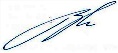 В.И. МонаховВ.И. МонаховВ.И. МонаховЗаведующий кафедройЗаведующий кафедройЗаведующий кафедройВ.И. МонаховВ.И. МонаховКод и наименование компетенцииКод и наименование индикаторадостижения компетенцииПланируемые результаты обучения по дисциплине ПК-3Способен разрабатывать программное обеспечение информационной системыИД-ПК-3.1Использование современных объектно-ориентированных языков программирования в процессе разработки информационной системыОбучающийся:- понимает и использует основные принципы веб-технологий, разработки гипертекстовых страниц, технологий прикладного программирования веб-приложений, организации взаимодействия веб-сервера с базами данных;- использует программные и технические средства реализации информационных и интернет  технологий;- разрабатывает пользовательский интерфейс веб-приложений с применением языков разметки гипертекста, каскадных таблиц стилей CSS, скриптовых языков JavaScript, PHP;- инсталлирует и конфигурирует веб-сервера, размещает приложения на веб-сервереПК-3Способен разрабатывать программное обеспечение информационной системыИД-ПК-3.2Разработка пользовательского интерфейса информационной системыОбучающийся:- понимает и использует основные принципы веб-технологий, разработки гипертекстовых страниц, технологий прикладного программирования веб-приложений, организации взаимодействия веб-сервера с базами данных;- использует программные и технические средства реализации информационных и интернет  технологий;- разрабатывает пользовательский интерфейс веб-приложений с применением языков разметки гипертекста, каскадных таблиц стилей CSS, скриптовых языков JavaScript, PHP;- инсталлирует и конфигурирует веб-сервера, размещает приложения на веб-серверепо очной форме обучения – 3з.е.108час.Структура и объем дисциплиныСтруктура и объем дисциплиныСтруктура и объем дисциплиныСтруктура и объем дисциплиныСтруктура и объем дисциплиныСтруктура и объем дисциплиныСтруктура и объем дисциплиныСтруктура и объем дисциплиныСтруктура и объем дисциплиныСтруктура и объем дисциплиныОбъем дисциплины по семестрамформа промежуточной аттестациивсего, часКонтактная аудиторная работа, часКонтактная аудиторная работа, часКонтактная аудиторная работа, часКонтактная аудиторная работа, часСамостоятельная работа обучающегося, часСамостоятельная работа обучающегося, часСамостоятельная работа обучающегося, часОбъем дисциплины по семестрамформа промежуточной аттестациивсего, часлекции, часпрактические занятия, часлабораторные занятия, часпрактическая подготовка, часкурсовая работа/курсовой проектсамостоятельная работа обучающегося, часпромежуточная аттестация, час7 семестрЗачет с оценкой1083040533Всего:1083040533Планируемые (контролируемые) результаты освоения: код(ы) формируемой(ых) компетенции(й) и индикаторов достижения компетенцийНаименование разделов, тем;форма(ы) промежуточной аттестацииВиды учебной работыВиды учебной работыВиды учебной работыВиды учебной работыСамостоятельная работа, часВиды и формы контрольных мероприятий, обеспечивающие по совокупности текущий контроль успеваемости;формы промежуточного контроля успеваемостиПланируемые (контролируемые) результаты освоения: код(ы) формируемой(ых) компетенции(й) и индикаторов достижения компетенцийНаименование разделов, тем;форма(ы) промежуточной аттестацииКонтактная работаКонтактная работаКонтактная работаКонтактная работаСамостоятельная работа, часВиды и формы контрольных мероприятий, обеспечивающие по совокупности текущий контроль успеваемости;формы промежуточного контроля успеваемостиПланируемые (контролируемые) результаты освоения: код(ы) формируемой(ых) компетенции(й) и индикаторов достижения компетенцийНаименование разделов, тем;форма(ы) промежуточной аттестацииЛекции, часПрактические занятия, часЛабораторные работы/ индивидуальные занятия, часПрактическая подготовка, часСамостоятельная работа, часВиды и формы контрольных мероприятий, обеспечивающие по совокупности текущий контроль успеваемости;формы промежуточного контроля успеваемостиСедьмой семестрСедьмой семестрСедьмой семестрСедьмой семестрСедьмой семестрСедьмой семестрСедьмой семестрОПК-2: ИД-ОПК-2.1ПК-2:ИД-ПК-2.1Раздел I. Основы WWW. Разработка веб-страниц. Язык гипертекстовой разметки HTML810101. устный опрос2. тестирование 3. проверка программ и отчетов по лабораторным работамОПК-2: ИД-ОПК-2.1ПК-2:ИД-ПК-2.1Лекция 1. Основные понятия  WWW211. устный опрос2. тестирование 3. проверка программ и отчетов по лабораторным работамОПК-2: ИД-ОПК-2.1ПК-2:ИД-ПК-2.1Лекция 2. Основы языка гипертекстовой разметки211. устный опрос2. тестирование 3. проверка программ и отчетов по лабораторным работамОПК-2: ИД-ОПК-2.1ПК-2:ИД-ПК-2.1Лекция 3. Вывод таблиц и многодокументных страниц211. устный опрос2. тестирование 3. проверка программ и отчетов по лабораторным работамОПК-2: ИД-ОПК-2.1ПК-2:ИД-ПК-2.1Лекция 4. Использование форм211. устный опрос2. тестирование 3. проверка программ и отчетов по лабораторным работамОПК-2: ИД-ОПК-2.1ПК-2:ИД-ПК-2.1Лабораторная работа № 1. Введение в HTML. Создание простой веб-страницы321. устный опрос2. тестирование 3. проверка программ и отчетов по лабораторным работамОПК-2: ИД-ОПК-2.1ПК-2:ИД-ПК-2.1Лабораторная работа № 2. Использование цвета, графических изображений и гиперссылок321. устный опрос2. тестирование 3. проверка программ и отчетов по лабораторным работамОПК-2: ИД-ОПК-2.1ПК-2:ИД-ПК-2.1Лабораторная работа № 3 Использование таблиц, фреймов и форм421. устный опрос2. тестирование 3. проверка программ и отчетов по лабораторным работамОПК-5: ИД-ОПК-5.3ПК-2: ИД-ПК-2.1Раздел II. Оформление веб-страниц. Каскадные таблицы стилей CSS6851. устный опрос2. тестирование 3. проверка программ и отчетов по лабораторным работамОПК-5: ИД-ОПК-5.3ПК-2: ИД-ПК-2.1Лекция 5. Оформление веб-страниц. Основы CSS311. устный опрос2. тестирование 3. проверка программ и отчетов по лабораторным работамОПК-5: ИД-ОПК-5.3ПК-2: ИД-ПК-2.1Лекция 6. Использование стилей на веб-страницах311. устный опрос2. тестирование 3. проверка программ и отчетов по лабораторным работамОПК-5: ИД-ОПК-5.3ПК-2: ИД-ПК-2.1Лабораторная работа № 4. Разработка логической модели и физической модели данных831. устный опрос2. тестирование 3. проверка программ и отчетов по лабораторным работамОПК-2: ИД-ОПК-2.1ОПК-5: ИД-ОПК-5.3ПК-2: ИД-ПК-2.1Раздел III. Разработка динамических страниц. Язык JavaScript698261. устный опрос2. тестирование 3. проверка программ и отчетов по лабораторным работамОПК-2: ИД-ОПК-2.1ОПК-5: ИД-ОПК-5.3ПК-2: ИД-ПК-2.1Лекция 7. Создание динамических страниц. Введение в JavaScript211. устный опрос2. тестирование 3. проверка программ и отчетов по лабораторным работамОПК-2: ИД-ОПК-2.1ОПК-5: ИД-ОПК-5.3ПК-2: ИД-ПК-2.1Лекция 8. Функции. Объектная модель документа211. устный опрос2. тестирование 3. проверка программ и отчетов по лабораторным работамОПК-2: ИД-ОПК-2.1ОПК-5: ИД-ОПК-5.3ПК-2: ИД-ПК-2.1Лекция 9.  Объект документа. Объект формы. Поля, свойства, методы, события211. устный опрос2. тестирование 3. проверка программ и отчетов по лабораторным работамОПК-2: ИД-ОПК-2.1ОПК-5: ИД-ОПК-5.3ПК-2: ИД-ПК-2.1Лабораторная работа № 5. Создание динамических страниц. Использование языка JavaScript8231. устный опрос2. тестирование 3. проверка программ и отчетов по лабораторным работамРаздел IV. Программирование серверных приложений10143121. устный опрос2. тестирование 3. проверка программ и отчетов по лабораторным работамЛекция 10 Взаимодействие клиента и сервера211. устный опрос2. тестирование 3. проверка программ и отчетов по лабораторным работамЛекция 11 Основы языка PHP211. устный опрос2. тестирование 3. проверка программ и отчетов по лабораторным работамЛекция 12 Обработка форм211. устный опрос2. тестирование 3. проверка программ и отчетов по лабораторным работамЛекция 13 Работа с БД411. устный опрос2. тестирование 3. проверка программ и отчетов по лабораторным работамЛабораторная работа № 6. Серверные приложения. Основы РНР221. устный опрос2. тестирование 3. проверка программ и отчетов по лабораторным работамЛабораторная работа № 7. Обработка форм ввода на сервере6131. устный опрос2. тестирование 3. проверка программ и отчетов по лабораторным работамЛабораторная работа № 8 Взаимодействие серверного приложения с БД6231. устный опрос2. тестирование 3. проверка программ и отчетов по лабораторным работамЗачет с оценкойЗачет: устный опрос ИТОГО за седьмой семестр3040533ИТОГО за весь период3040533№ ппНаименование раздела и темы дисциплиныСодержание раздела (темы)1.Основы WWW. Разработка веб-страниц. Язык гипертекстовой разметки HTMLИстория становления Интернет. Сетевая инфраструктура, средства коммуникации в сети Интернет. Сервисы Интернет. Архитектура, принципы работы и основные элементы WWW. Принципы взаимодействия клиента и сервера. Система доменных имен, адресация ресурсов, сетевые протоколы. Стек протоколов TCP/IP. Стек технологий клиентской стороны. Средства разработки клиентской части веб-приложений.Язык разметки HTML. Элементы веб-страницы. Структура веб-страницы.Теги и атрибуты. Строчные и блочные элементы. Списки. Ссылки. Таблицы и формы 2.Оформление веб-страниц. Каскадные таблицы стилей CSSСредства оформления веб-страницы. Основные понятия каскадных стилей. Правило стиля. Селекторы и их виды. Групповые селекторы.  Псевдоклассы и псевдоэлемнты.Использование стилей. Правила применения таблицы стилей. Стили цветовых решений, фоновых изображений. Оформление текста. Стили блочных элементов. Размеры, расположение и рамки блочных элементов. Позиционирование элементов. Обтекание. Прозрачность. Табличные средства CSS. Вывод меню3.Разработка динамических страниц. Язык JavaScriptДинамические веб-страницы. Язык JavaScript. Среда выполнения кода JavaScript. Способы вызова JavaScript. Поиск ошибок и отладка кода. Правила синтаксиса JavaScript. Переменные. Основные операторы языка. Функции. Способы создания функций. Объекты в JavaScript. Виды объектов. Особенности наследования объектов JavaScript.Клиентские объекты. Объектная модель документа DOM. Свойства, методы и события объектов DOM.Объект window. Объект document. Работа с элементами формы. Объекты элементов формы. Обработка событий.4Программирование серверных приложенийВеб-сервер м его функции. Протоколы HTTP и HTTPS. Взаимодействие клиента и сервера. Получение и использование цифровых сертификатов. Сообщения и его элементы. Сообщения-запросы и сообщения-ответы. Методы передачи данных.Разработка серверных приложения. Стек технологий. Языки программирования на серверной стороне.Язык PHP. Области применения. Фреймворки. Системы управления контентом CMS.Синтаксис языка РНР. Переменные и типы. Строки. Операторы. Функции. Классы и объекты.Обработка форм. Взаимодействие с базами данных№ ппНаименование раздела /темы дисциплины, выносимые на самостоятельное изучениеЗадания для самостоятельной работыВиды и формы контрольных мероприятий(учитываются при проведении текущего контроля)Трудоемкость, час1.Фреймворки клиентской части веб-приложенийИзучить самостоятельно фреймворки для разработки клиентской части веб-приложенийустное собеседование по результатам выполненной работы62.Системы CMSИзучение самостоятельно средств разработки контента веб-сайтов и веб-приложенийустное собеседование по результатам выполненной работы6использованиеЭО и ДОТиспользование ЭО и ДОТобъем, часвключение в учебный процесссмешанное обучениелекции30в соответствии с расписанием учебных занятий текущий контрольтестирование2в соответствии с расписанием учебных занятий Промежуточная аттестация1в соответствии с расписанием экзаменов Уровни сформированности компетенции(-й)Итоговое количество балловв 100-балльной системепо результатам текущей и промежуточной аттестацииОценка в пятибалльной системепо результатам текущей и промежуточной аттестацииПоказатели уровня сформированности Показатели уровня сформированности Показатели уровня сформированности Уровни сформированности компетенции(-й)Итоговое количество балловв 100-балльной системепо результатам текущей и промежуточной аттестацииОценка в пятибалльной системепо результатам текущей и промежуточной аттестацииуниверсальной(-ых) компетенции(-й)общепрофессиональной(-ых) компетенцийпрофессиональной(-ых)компетенции(-й)Уровни сформированности компетенции(-й)Итоговое количество балловв 100-балльной системепо результатам текущей и промежуточной аттестацииОценка в пятибалльной системепо результатам текущей и промежуточной аттестацииПК-3ИД-ПК-3.1ИД-ПК-3.2высокий85 – 100отличноОбучающийся:- показывает четкие и системные знания об основных принципах веб-технологий, разработки гипертекстовых страниц, технологий прикладного программирования веб-приложений, организации взаимодействия веб-сервера с базами данных;- эффективно использует программные и технические средства реализации информационных и интернет  технологий;- грамотно разрабатывает пользовательский интерфейс веб-приложений с применением языков разметки гипертекста, каскадных таблиц стилей CSS, скриптовых языков JavaScript, PHP;- владеет всеми необходимыми навыками и приёмами инсталляции и конфигурирования веб-сервера, размещения приложений на веб-сервере повышенный65 – 84хорошоОбучающийся:- показывает знания об основных принципах веб-технологий, разработки гипертекстовых страниц, технологий прикладного программирования веб-приложений, организации взаимодействия веб-сервера с базами данных, не допуская существенных неточностей;- на хорошем уровне использует программные и технические средства реализации информационных и интернет  технологий;-  разрабатывает пользовательский интерфейс веб-приложений с применением языков разметки гипертекста, каскадных таблиц стилей CSS, скриптовых языков JavaScript, PHP, не допуская при этом существенных ошибок;- владеет стандартными навыками и приёмами инсталляции и конфигурирования веб-сервера, размещения приложений на веб-серверебазовый41 – 64удовлетворительноОбучающийся:- демонстрирует теоретические знания основного учебного материала дисциплины на базовом уровне в объеме, необходимом для дальнейшего освоения учебной программы;- на хорошем уровне использует программные и технические средства реализации информационных и интернет  технологий;-  разрабатывает пользовательский интерфейс веб-приложений с применением языков разметки гипертекста, каскадных таблиц стилей CSS, скриптовых языков JavaScript, PHP,  допуская при этом серьезные ошибки;- владеет в минимальном объеме навыками инсталляции и конфигурирования веб-сервера, размещения приложений на веб-серверенизкий0 – 40неудовлетворительно/не зачтеноОбучающийся:демонстрирует фрагментарные знания теоретического и практического материал, допускает грубые ошибки при его изложении на занятиях и в ходе промежуточной аттестации;испытывает серьёзные затруднения в применении теоретических положений при решении практических задач профессиональной направленности стандартного уровня сложности, не владеет необходимыми для этого навыками и приёмами;не способен проанализировать ситуацию, оценить  возможность применения веб технологий при проектировании и разработке информационных систем;не владеет принципами и методами интернет технологий при решении стандартных задач профессиональной деятельности;ответ отражает отсутствие знаний на базовом уровне теоретического и практического материала в объеме, необходимом для дальнейшей учебы.Обучающийся:демонстрирует фрагментарные знания теоретического и практического материал, допускает грубые ошибки при его изложении на занятиях и в ходе промежуточной аттестации;испытывает серьёзные затруднения в применении теоретических положений при решении практических задач профессиональной направленности стандартного уровня сложности, не владеет необходимыми для этого навыками и приёмами;не способен проанализировать ситуацию, оценить  возможность применения веб технологий при проектировании и разработке информационных систем;не владеет принципами и методами интернет технологий при решении стандартных задач профессиональной деятельности;ответ отражает отсутствие знаний на базовом уровне теоретического и практического материала в объеме, необходимом для дальнейшей учебы.Обучающийся:демонстрирует фрагментарные знания теоретического и практического материал, допускает грубые ошибки при его изложении на занятиях и в ходе промежуточной аттестации;испытывает серьёзные затруднения в применении теоретических положений при решении практических задач профессиональной направленности стандартного уровня сложности, не владеет необходимыми для этого навыками и приёмами;не способен проанализировать ситуацию, оценить  возможность применения веб технологий при проектировании и разработке информационных систем;не владеет принципами и методами интернет технологий при решении стандартных задач профессиональной деятельности;ответ отражает отсутствие знаний на базовом уровне теоретического и практического материала в объеме, необходимом для дальнейшей учебы.№ ппФормы текущего контроляПримеры типовых заданий1Устный опрос по разделу 1. Основы WWW. Разработка веб-страниц. Язык гипертекстовой разметки HTMLПримеры  вопросов 1. Основной элемент гипертекстового документа2. Структура гипертекстового документа3. Заголовок веб-страницы2Устный опрос по разделу 2 Оформление веб-страниц. Каскадные таблицы стилей CSSПримеры  вопросов 1. Назначение таблиц стилей2. Определение стиля3. Что определяет селектор3Устный опрос по разделу 3. Разработка динамических страниц. Язык JavaScriptПримеры  вопросов 1. Что позволяет JavaScript на веб-странице? 2. Операторы управления вычислительным процессом3. Структура программы4Устный опрос по разделу 4. Программирование серверных приложенийПримеры  вопросов 1. Обработка форм на веб-сервере.2. Назначение языка PHP.3. Способы встраивания кода на веб-странице. 5Лабораторная работа № 1. Введение в HTML. Создание простой веб-страницыЗадание. 1. Создать простой HTML-документ, в котором должны присутствовать:Название страницы.Заголовки нескольких уровней, выровненные по центру, левому или правому полю.Параграфы с текстом.Фрагменты выделенного текста (с помощью полужирного шрифта, курсива, размера шрифта, горизонтальной линии).Списки.6Лабораторная работа № 2. Использование цвета, графических изображений и гиперссылокДобавить навигационную страницу со ссылками на задания всех лабораторных работ. Страницу дополнять ссылками и на все последующие работы 2. Измените HTML-документ, созданный в лабораторной работе   № 1. Добавьте элементы,  которые должны выполнять:выбор цвета.выбор фона.вставку рисунка и изменение его размеров,вставку гиперссылки (на внешний web-ресурс, e-mail, внутреннюю страницу web-сайта, загрузки документа).7Лабораторная работа № 3 Использование таблиц, фреймов и формСоздать HTML-документ с формой ввода и отмакетировать его с использованием таблицы:Примеры заданий:форма заказа в интернет-магазинеформа заявки на обслуживаниеформа регистрации на сайтеформа заказа продукцииформа запроса на получение услуги8Лабораторная работа № 4. Разработка логической модели и физической модели данныхСоздать файл с таблицей стилей и использовать его для html-страницы Лабораторной работы №3. Использовать стили для:фонового оформления страницы (цвет или рисунок);добавления картинки (небольшого размера) в одном из углов формы;задания разных шрифтов для заголовка, подписей, элементов ввода;задания выравнивание и оформления элементов формы. Использовать оформление типов элементов, через классы и идентификаторы;управления регистром вводимых данных;оформления ссылок (добавить ссылки);задания полей через боксовую модель;добавления всплывающих элементов;добавления многослойных элементов9Лабораторная работа № 5. Создание динамических страниц. Использование языка JavaScript1) Добавить в файл с формой из лабораторной работы №4 программный код для контроля данных формы. 2) Создать страницу для индивидуального задания. Варианты индивидуальных заданий для п.2. Создать форму для ввода исходных данных. По нажатию кнопки сформировать результат и вывести его в виде таблицы, располагаемой ниже формы. Результат должен быть внутри тега, который должен отображаться на странице только после нажатия кнопки.Ввести два числа. Вывести  в виде таблицы результаты всех арифметических операций над числамиВвести число n. Вывести в виде таблицы все факториалы от 1 до nВвести числа n и m. Вывести в виде таблицы числа от 1 до n в виде строк по m чиселВвести число n. Вывести в виде таблицы все произведения этого числа на числа от 1 до 9Ввести число n. Вывести в виде таблицы n случайных чисел10Лабораторная работа № 6. Серверные приложения. Основы РНРСтраница должна отображать на экране титульный лист отчета о выполнении лабораторной работы по дисциплине.Для вывода на экран названия номера работы, ее названия и даты выполнения, ФИО студента, № группы, ФИО преподавателя использовать переменные. В обычный html-файл вставьте фрагменты кода на РНР:а) Запись значений в переменныеб) Вывод переменных (в операторе echo)11Лабораторная работа № 7. Обработка форм ввода на сервереРазработать для формы, созданной по индивидуальному заданию, лабораторной работы №3 систему контроля вводимых значений.Разработать сценарий, обеспечивающий проверку разработанных правил контроляВыполнить тестирование сценария, введя разные комбинации неправильных данных.12Лабораторная работа № 8 Взаимодействие серверного приложения с БДРазработать формы и программы их обработки1) Главная форма - выборки данных заданной таблицы   На форме должна быть таблица с данными и     дополнительно кнопки:       Добавить запись       Изменить запись       Удалить запись 2) Форма добавления записей в заданную таблицу. 3) Форма удаления строки из заданной таблицы. 4) Форма изменения строки заданной таблицы.На формах 2-4 дополнительно должна быть кнопка возврата на первую форму (главную).Варианты. Даны таблицы, имеющие следующей структуры (все таблицы находятся в БД с именем test).1. Таблица Сотрудники (sotrud)2. Таблица Продукция (Sprod)3. Таблица Услуги (suslug)4. Таблица Модели автомобилей (savto)5. Таблица Факультеты (fakult)13Тест Вариант 1 1. Интернет - это _________ сеть. а) локальная б) региональная в) глобальная г) корпоративная 2. Укажите методы, которые может запрашивать клиент для работы с ресурсом на сервереUPDATE, PUT, DELETE, INSERT3. Создать HTML-страницу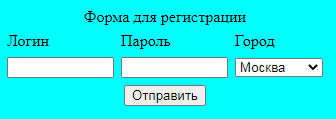 Вариант 2 1. Возможность использования сетевых ресурсов и предоставление ресурсов собственного компьютера для использования клиентами сети обеспечивает ... а) интернет-браузер б) сетевая карта в) почтовая программа г) сетевая операционная система 2. Какие элементы могут содержаться в стартовой строке сообщения ответаметодкод состоянияверсия протоколапуть 3. Используя код JavaScript вывести единичную матрицу размера n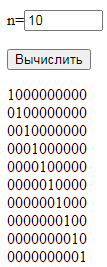 Наименование оценочного средства (контрольно-оценочного мероприятия)Критерии оцениванияШкалы оцениванияШкалы оцениванияШкалы оцениванияНаименование оценочного средства (контрольно-оценочного мероприятия)Критерии оценивания100-балльная системаПятибалльная системаПятибалльная системаУстный  опросОбучающийся демонстрирует глубокие и прочные знания материала по заданным вопросам, исчерпывающе и последовательно, грамотно и логически стройно его излагает2 балла--Устный  опросОбучающийся дал достаточно полный ответ на вопрос, имеются незначительные неточности и не существенные ошибки; 1 балл--Устный  опросОбучающийся не ориентируется в материале, в рассуждениях не демонстрирует логику ответа, плохо владеет профессиональной терминологией, не раскрывает суть проблемы и не предлагает конкретного ее решения..0 баллов--Устный  опросВ дисциплине предусмотрено 4 опроса.Максимальный балл по всем опросам - 8Проверка программ и отчетов по лабораторным работамПрограмма написана правильно и эффективным способом. Полученные результаты совпадают с контрольными данными. Отчет по работе оформлен грамотно и в соответствии с правилами оформления отчетов4 балла--Проверка программ и отчетов по лабораторным работамПрограмма написана правильно, но с незначительными замечаниями по структуре. Полученные результаты совпадают с контрольными данными. Отчет по работе оформлен грамотно, но с небольшими погрешностями3 балла--Проверка программ и отчетов по лабораторным работамВ программном коде допущены серьезные недочеты,  которые могут приводить к неправильным результатам. Отчет оформлен с существенными погрешностями2 балла--Проверка программ и отчетов по лабораторным работамПрограмма содержит существенные ошибки, не позволяющие получить результат. Отчет не представлен1 балл--Проверка программ и отчетов по лабораторным работамРабота не выполнена. 0 балловПроверка программ и отчетов по лабораторным работамЛабораторный практикум включает 8 работ.Максимальный балл по всем работам - 32ТестТест включает 18 заданий. За выполнение каждого тестового задания испытуемому выставляются баллы.12 заданий предполагают выбор одного правильного варианта и оцениваются по номинальной шкале, которая предполагает, что за правильный ответ к каждому заданию выставляется один балл, за не правильный — ноль.4 задания предполагают выбор нескольких верных ответов, установление правильной последовательности, заданиях на установление соответствия, ввод правильного ответа. В этом случае баллы выставляются не за всё задание, а за тот или иной выбор в каждом задании. В соответствии с порядковой шкалой за каждое задание устанавливается максимальное количество баллов - два. Два балла выставляются за все верные выборы в одном задании, 1 балл за одну-две ошибки, ноль — за полностью неверный ответ.2 задания предполагают ответ в свободной форме и оцениваются преподавателем. За каждое задание максимальное количество баллов - 5Правила оценки всего теста:общая сумма баллов за все правильные ответы составляет наивысший бал - 30 баллов.25 – 30 баллов585% - 100%ТестТест включает 18 заданий. За выполнение каждого тестового задания испытуемому выставляются баллы.12 заданий предполагают выбор одного правильного варианта и оцениваются по номинальной шкале, которая предполагает, что за правильный ответ к каждому заданию выставляется один балл, за не правильный — ноль.4 задания предполагают выбор нескольких верных ответов, установление правильной последовательности, заданиях на установление соответствия, ввод правильного ответа. В этом случае баллы выставляются не за всё задание, а за тот или иной выбор в каждом задании. В соответствии с порядковой шкалой за каждое задание устанавливается максимальное количество баллов - два. Два балла выставляются за все верные выборы в одном задании, 1 балл за одну-две ошибки, ноль — за полностью неверный ответ.2 задания предполагают ответ в свободной форме и оцениваются преподавателем. За каждое задание максимальное количество баллов - 5Правила оценки всего теста:общая сумма баллов за все правильные ответы составляет наивысший бал - 30 баллов.19 –24 баллов461% - 84%ТестТест включает 18 заданий. За выполнение каждого тестового задания испытуемому выставляются баллы.12 заданий предполагают выбор одного правильного варианта и оцениваются по номинальной шкале, которая предполагает, что за правильный ответ к каждому заданию выставляется один балл, за не правильный — ноль.4 задания предполагают выбор нескольких верных ответов, установление правильной последовательности, заданиях на установление соответствия, ввод правильного ответа. В этом случае баллы выставляются не за всё задание, а за тот или иной выбор в каждом задании. В соответствии с порядковой шкалой за каждое задание устанавливается максимальное количество баллов - два. Два балла выставляются за все верные выборы в одном задании, 1 балл за одну-две ошибки, ноль — за полностью неверный ответ.2 задания предполагают ответ в свободной форме и оцениваются преподавателем. За каждое задание максимальное количество баллов - 5Правила оценки всего теста:общая сумма баллов за все правильные ответы составляет наивысший бал - 30 баллов.12 – 18 баллов341% - 60%ТестТест включает 18 заданий. За выполнение каждого тестового задания испытуемому выставляются баллы.12 заданий предполагают выбор одного правильного варианта и оцениваются по номинальной шкале, которая предполагает, что за правильный ответ к каждому заданию выставляется один балл, за не правильный — ноль.4 задания предполагают выбор нескольких верных ответов, установление правильной последовательности, заданиях на установление соответствия, ввод правильного ответа. В этом случае баллы выставляются не за всё задание, а за тот или иной выбор в каждом задании. В соответствии с порядковой шкалой за каждое задание устанавливается максимальное количество баллов - два. Два балла выставляются за все верные выборы в одном задании, 1 балл за одну-две ошибки, ноль — за полностью неверный ответ.2 задания предполагают ответ в свободной форме и оцениваются преподавателем. За каждое задание максимальное количество баллов - 5Правила оценки всего теста:общая сумма баллов за все правильные ответы составляет наивысший бал - 30 баллов.0 – 3 баллов240% и менее 40%Форма промежуточной аттестацииТиповые контрольные задания и иные материалыдля проведения промежуточной аттестации:Зачет в устной формеПримеры вопросов для зачетаСовременные интернет технологииАдресация в сети Интернет, протокол IPВзаимодействие протоколов сети ИнтернетКаскадные таблицы стилей CSSДинамические страницы и язык JavaScriptВзаимодействие сервера и клиентаФорма промежуточной аттестацииКритерии оцениванияШкалы оцениванияШкалы оцениванияНаименование оценочного средстваКритерии оценивания100-балльная системаПятибалльная системаЗачет:устный опросОбучающийся:демонстрирует знания отличающиеся глубиной и содержательностью, дает полный исчерпывающий ответ, как на основные вопросы билета, так и на дополнительные;свободно владеет научными понятиями, ведет диалог и вступает в научную дискуссию;способен к интеграции знаний по определенной теме, структурированию ответа, к анализу положений существующих теорий, научных школ, направлений по вопросу билета;логично и доказательно раскрывает проблему, предложенную в билете;свободно выполняет практические задания повышенной сложности, предусмотренные программой, демонстрирует системную работу с основной и дополнительной литературой.Ответ не содержит фактических ошибок и характеризуется глубиной, полнотой, уверенностью суждений, иллюстрируется примерами, в том числе из собственной практики.24 -30 балловсданЗачет:устный опросОбучающийся:показывает достаточное знание учебного материала, но допускает несущественные фактические ошибки, которые способен исправить самостоятельно, благодаря наводящему вопросу;недостаточно раскрыта проблема по одному из вопросов билета;недостаточно логично построено изложение вопроса;успешно выполняет предусмотренные  экзаменом практические задания средней сложности,демонстрирует, в целом, системный подход к решению практических задач, к самостоятельному пополнению и обновлению знаний в ходе дальнейшей учебной работы и профессиональной деятельности. В ответе раскрыто, в основном, содержание билета, имеются неточности при ответе на дополнительные вопросы.18 – 23 балловсданЗачет:устный опросОбучающийся:показывает знания фрагментарного характера, которые отличаются поверхностностью и малой содержательностью, допускает фактические грубые ошибки;не может обосновать закономерности и принципы, объяснить факты, нарушена логика изложения, отсутствует осмысленность представляемого материала, представления о межпредметных связях слабые;справляется с выполнением практических заданий, предусмотренных программой, знаком с основной литературой, рекомендованной программой, допускает погрешности и ошибки при теоретических ответах и в ходе практической работы.Содержание билета раскрыто слабо, имеются неточности при ответе на основные и дополнительные вопросы билета, ответ носит репродуктивный характер. Неуверенно, с большими затруднениями решает практические задачи или не справляется с ними самостоятельно.12 – 17 балловсданЗачет:устный опросОбучающийся обнаруживает существенные пробелы в знаниях основного учебного материала, допускает принципиальные ошибки в выполнении предусмотренных программой практических заданий. На большую часть дополнительных вопросов по содержанию экзамена затрудняется дать ответ или не дает верных ответов.0 – 11 балловНе сданФорма контроля100-балльная система Пятибалльная системаТекущий контроль:  - опрос2 - 8 баллов- проверка программ и отчетов по лабораторным работам16-32 баллов - тестирование 1 - 30 балловПромежуточная аттестация зачет0 - 30 балловИтого за дисциплинуэкзамен 0 - 100 баллов100-балльная системапятибалльная системапятибалльная система100-балльная системаэкзамензачет85 – 100 балловОтлично65 – 84 балловХорошо41 – 64 балловудовлетворительно0 – 40 балловнеудовлетворительноНаименование учебных аудиторий, лабораторий, мастерских, библиотек, спортзалов, помещений для хранения и профилактического обслуживания учебного оборудования и т.п.Оснащенность учебных аудиторий, лабораторий, мастерских, библиотек, спортивных залов, помещений для хранения и профилактического обслуживания учебного оборудования и т.п.119071, г. Москва, Малый Калужский переулок, дом 1119071, г. Москва, Малый Калужский переулок, дом 1аудитории для проведения занятий лекционного типакомплект учебной мебели, технические средства обучения, служащие для представления учебной информации большой аудитории: ноутбук;проектор,экран119071, г. Москва, Малый Калужский переулок, дом 1, строение 2119071, г. Москва, Малый Калужский переулок, дом 1, строение 2Аудитория №1326: компьютерный класс для проведения занятий лекционного и семинарского типа, групповых и индивидуальных консультаций, текущего контроля и промежуточной аттестации, по практической подготовкеКомплект учебной мебели, технические  средства  обучения, служащие для представления учебной информации: 19 персональных компьютеров с подключением к сети «Интернет» и обеспечением доступа к электронным библиотекам и в электронную информационно-образовательную среду организации.119071, г. Москва, Малый Калужский переулок, дом 1, строение 3119071, г. Москва, Малый Калужский переулок, дом 1, строение 3Помещения для самостоятельной работы обучающихсяОснащенность помещений для самостоятельной работы обучающихсячитальный зал библиотеки:компьютерная техника;- подключение к сети «Интернет»Необходимое оборудованиеПараметрыТехнические требованияПерсональный компьютер/ ноутбук/планшет,камера,микрофон, динамики, доступ в сеть ИнтернетВеб-браузерВерсия программного обеспечения не ниже: Chrome 72, Opera 59, Firefox 66, Edge 79, Яндекс.Браузер 19.3Персональный компьютер/ ноутбук/планшет,камера,микрофон, динамики, доступ в сеть ИнтернетОперационная системаВерсия программного обеспечения не ниже: Windows 7, macOS 10.12 «Sierra», LinuxПерсональный компьютер/ ноутбук/планшет,камера,микрофон, динамики, доступ в сеть ИнтернетВеб-камера640х480, 15 кадров/сПерсональный компьютер/ ноутбук/планшет,камера,микрофон, динамики, доступ в сеть ИнтернетМикрофонлюбойПерсональный компьютер/ ноутбук/планшет,камера,микрофон, динамики, доступ в сеть ИнтернетДинамики (колонки или наушники)любыеПерсональный компьютер/ ноутбук/планшет,камера,микрофон, динамики, доступ в сеть ИнтернетСеть (интернет)Постоянная скорость не менее 192 кБит/с№ п/пАвтор(ы)Наименование изданияВид издания (учебник, УП, МП и др.)ИздательствоГодизданияАдрес сайта ЭБСили электронного ресурса (заполняется для изданий в электронном виде)Количество экземпляров в библиотеке Университета10.1 Основная литература, в том числе электронные издания10.1 Основная литература, в том числе электронные издания10.1 Основная литература, в том числе электронные издания10.1 Основная литература, в том числе электронные издания10.1 Основная литература, в том числе электронные издания10.1 Основная литература, в том числе электронные издания10.1 Основная литература, в том числе электронные издания10.1 Основная литература, в том числе электронные издания1Гуриков С.Р.Интернет-технологии: Учебное пособиеМ.: Форум: ИНФРА-М2019https://znanium.com/read?id=3309562Лисьев Г.А.,Романов П.Ю.,Аскерко Ю.И.Программное обеспечение компьютерных сетей и web-серверовУчебное пособиеМ.: ИНФРА-М2020https://znanium.com/read?id=35097710.2 Дополнительная литература, в том числе электронные издания 10.2 Дополнительная литература, в том числе электронные издания 10.2 Дополнительная литература, в том числе электронные издания 10.2 Дополнительная литература, в том числе электронные издания 10.2 Дополнительная литература, в том числе электронные издания 10.2 Дополнительная литература, в том числе электронные издания 10.2 Дополнительная литература, в том числе электронные издания 10.2 Дополнительная литература, в том числе электронные издания 1Самков Г. А.jQuery. Сборник рецептовПрактическое пособиеСПб.: БХВ-Петербург2011https://znanium.com/read?id=2144792Мартишин С.А.Храпченко М.В.Проектирование и реализация баз данных в СУБД MySQL с использованием MySQL WorkbenchУчебное пособиеМ.: ИД ФОРУМ: НИЦ Инфра-М2019https://znanium.com/read?id=35506510.3 Методические материалы (указания, рекомендации по освоению дисциплины авторов РГУ им. А. Н. Косыгина)10.3 Методические материалы (указания, рекомендации по освоению дисциплины авторов РГУ им. А. Н. Косыгина)10.3 Методические материалы (указания, рекомендации по освоению дисциплины авторов РГУ им. А. Н. Косыгина)10.3 Методические материалы (указания, рекомендации по освоению дисциплины авторов РГУ им. А. Н. Косыгина)10.3 Методические материалы (указания, рекомендации по освоению дисциплины авторов РГУ им. А. Н. Косыгина)10.3 Методические материалы (указания, рекомендации по освоению дисциплины авторов РГУ им. А. Н. Косыгина)10.3 Методические материалы (указания, рекомендации по освоению дисциплины авторов РГУ им. А. Н. Косыгина)10.3 Методические материалы (указания, рекомендации по освоению дисциплины авторов РГУ им. А. Н. Косыгина)1Монахов В.И.Лабораторный практикум по дисциплинеУчебное пособие Утверждено на заседании кафедры протокол № 4от 23.11.20202020ЭИОС-2Монахов В.И.Разработка и верстка веб-страниц с использованием HTML, CSS и JavaScript. Лабораторный практикум.Учебное пособиеФГУП НТЦ «Информрегистр»http://catalog.inforeg.ru/Inet/GetEzineByID/3099062016Локальная сеть университета№ ппЭлектронные учебные издания, электронные образовательные ресурсыЭБС «Лань».-  http://www.e.lanbook.com/«Znanium.com» научно-издательского центра «Инфра-М».-http://znanium.com/ Электронные издания «РГУ им. А.Н. Косыгина» на платформе ЭБС «Znanium.com».-  http://znanium.com/Профессиональные базы данных, информационные справочные системыScopus https://www.scopus.com (международная универсальная реферативная база данных, индексирующая более 21 тыс. наименований научно-технических, гуманитарных и медицинских журналов, материалов конференций примерно 5000 международных издательств);Научная электронная библиотека еLIBRARY.RU https://elibrary.ru (крупнейший российский информационный портал в области науки, технологии, медицины и образования);Web of Science http://webofknowledge.com/  - обширная международная универсальная реферативная база данных;http://arxiv.org — база данных полнотекстовых электронных публикаций научных статей по физике, математике, информатике№п/пПрограммное обеспечениеРеквизиты подтверждающего документа/ Свободно распространяемоеWindows 10 Pro, MS Office 2019 контракт № 18-ЭА-44-19 от 20.05.2019Google ChromeСвободно распространяемоеMozilla FirefoxСвободно распространяемоеMySQL 8Свободно распространяемоеPHP 8Свободно распространяемоеSublime Text3Свободно распространяемоеNotePad++Свободно распространяемоеUwAmp 3.1.Свободно распространяемоеHTTP-сервер Apache 2.4Свободно распространяемое№ ппгод обновления РПДхарактер изменений/обновлений с указанием разделаномер протокола и дата заседания кафедры